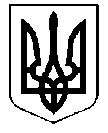 Управління освіти і науки Сумської міської радиКомунальна установа Сумська спеціалізована школа І ступеня № 30 “Унікум”Сумської міської радивул. Рибалка, буд. 7, м. Суми, Сумської області, 40030тел. (0542) 77-50-57е-mail: super-school-30@ukr.netКод ЄДРПОУ 33390023НАКАЗ											№			На виконання Законів України «Про освіту», «Про загальну середню освіту», «Про забезпечення санітарно-епідемічного благополуччя населення», «Про охорону праці», Постанови Кабінету Міністрів України від 23.05.2001             № 559 (зі змінами) «Про затвердження переліку професій, виробництв та організацій, працівники яких підлягають обов'язковим профілактичним медичним оглядам, порядку проведення цих оглядів та видачі особистих медичних книжок», Державних санітарних правил і норм влаштування, утримання загальноосвітніх навчальних закладів та організації навчально-виховного процесу (ДСанПІН 5.5.2. 008-01), наказів Міністерства охорони здоров’я України від 31.12.2009 № 1095 «Про примірне положення про кабінет щеплень», від 16.08.2012 № 682 «Про удосконалення медичного обслуговування учнів загальноосвітніх навчальних закладів», від 16.09.2011                   № 595 «Про порядок проведення профілактичних щеплень в Україні та контроль якості й обігу медичних імунобіологічних препаратів», на виконання листа Міністерства охорони здоров'я України від 16.08.2013 № 04.01-7/8/25363 та з метою забезпечення якісного медичного супроводу учнів школи,НАКАЗУЮ:Заступнику директора з навчально-виховної роботи Гребень М.В.:Забезпечувати постійний контроль за додержанням вимог санітарного законодавства при проведенні навчально-виховного процесу (режим дня, навчальне навантаження, тощо), протиепідемічних, санітарно-гігієнічних вимог та за організацією медичного обслуговування учнів школи, упродовж 2018-2019 навчального року.Провести роботу з педагогічними працівниками школи з питань контролю за станом здоров'я учнів та порядку дій у разі виникнення хворобливого стану в учнів школи, до 14.09.2018.Медичній сестрі школи Дудіній О.І.:Забезпечувати організацію медичного обслуговування учнів школи упродовж 2018-2019 навчального року.Проводити необхідні заходи щодо організації щорічних профілактичних медичних оглядів учнів школи, згідно з графіком.Під час проведення профілактичних оглядів дітей шкільного віку дотримуватись вимог чинного законодавства.Забезпечувати проведення скринінгу дітей на предмет виявлення інфекційних та паразитарних захворювань (педикульоз, короста тощо), протягом 2017 - 2018 навчального року.Надавати невідкладну медичну допомогу у разі гострого захворювання чи травми та організовувати госпіталізацію учнів з обов’язковим інформуванням про це батьків або осіб, які їх замінюють, за наявності показань.Проводити ізоляцію учнів, що захворіли, а також спостереження за ними, які були в контакті з інфекційними хворими, за потребою.Вчителям фізичної культури організувати заняття з фізичної культури учнів, які віднесені до підготовчої та спеціальної медичних груп, у відповідності з існуючими нормативами, упродовж 2018-2019 навчального року.Класним керівникам:Інформувати батьків або осіб, що їх замінюють про необхідність проведення щорічних профілактичних оглядів учнів школи, протягом                       2018-2019 навчального року.Забезпечувати проведення заходів, спрямованих на безпеку учнів, профілактику захворюваності на ГРВІ, туберкульоз, попередження спалахів кишкових інфекцій, харчових отруєнь, формування навичок здорового способу життя учнів, протягом 2018-2019 навчального року.Контроль за виконанням наказу покласти на заступника директора з навчально-виховної роботи Гребень М.В.Директор школи 	Л.М.СопінаГребень М.В.Ознайомлені: 		І.В.Бондар			Л.Г. ПономаренкоО.І.Дудіна			Н.М. КалашникО.В. Бойко			С.М. ТурченюкВ.М. Полулях		Л.П. ЦьомаЛ.І. Калавур		Т.В. ІлюхінаТ.П. Шевелєва		О.О. КлименкоТ.В. Діденко		Л.Г. КорабельськаГ.І. Масюкова		Ю.О. МарченкоМ.М. Озмитель		С.І. ПановаПро організацію медичного обслуговування учнів школи у 2018-2019 навчальному році